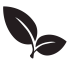 11th LINE OF VASILIEVSKY ISLAND, 50       La Botanique       RESERVE (812) 323 22 31Ресторан изысканной и полезной кухни / Gourmet and healthy cuisine restaurant11th LINE OF VASILIEVSKY ISLAND, 50       La Botanique       RESERVE (812) 323 22 31Ресторан изысканной и полезной кухни / Gourmet and healthy cuisine restaurantСТАРТЫ х STARTERSСТАРТЫ х STARTERSГОРЯЧИЕ ЗАКУСКИ х HOT APPETIZERSГОРЯЧИЕ ЗАКУСКИ х HOT APPETIZERSВяленая говядина, 60/20/20Beef jerky, 60/20/20250Русские блины на Ваш вкус с:          Traditional Russian pancakes to your taste with:Лососем / Salmon, 150/75Грибами / Mushrooms, 150/90Вареньем / Jam, 200Сметаной / Sour cream, 200420220160150Селедочка с отварным картофелем, 210Herring with boiled potatoes, 210210Русские блины на Ваш вкус с:          Traditional Russian pancakes to your taste with:Лососем / Salmon, 150/75Грибами / Mushrooms, 150/90Вареньем / Jam, 200Сметаной / Sour cream, 200420220160150Тарелка свежих овощей с зеленью и ароматным маслом, 195Plate of fresh vegetables with herbs and aromatic oils, 195210Русские блины на Ваш вкус с:          Traditional Russian pancakes to your taste with:Лососем / Salmon, 150/75Грибами / Mushrooms, 150/90Вареньем / Jam, 200Сметаной / Sour cream, 200420220160150Тарелка свежих овощей с зеленью и ароматным маслом, 195Plate of fresh vegetables with herbs and aromatic oils, 195210Тигровые креветки в сливочно-тархунном соусе, 105/100Tiger shrimps with tarragon cream sauce,105/100560САЛАТЫ х SALADSСАЛАТЫ х SALADSГреческий  салат, 210Greek salad, 210320Греческий  салат, 210Greek salad, 210320Капрезе с вяленой говядиной, 175Caprese with beef jerky, 175430Капрезе с вяленой говядиной, 175Caprese with beef jerky, 175430Салат c авокадо и креветками, 225Salad with avocado and shrimps, 225500Цезарь салат из ромейна с соусом из анчоусов на Ваш вкус с:Caesar salad with romaine lettuce and anchovy sauce to your taste with:Цезарь салат из ромейна с соусом из анчоусов на Ваш вкус с:Caesar salad with romaine lettuce and anchovy sauce to your taste with:Цезарь салат из ромейна с соусом из анчоусов на Ваш вкус с:Caesar salad with romaine lettuce and anchovy sauce to your taste with:Цезарь салат из ромейна с соусом из анчоусов на Ваш вкус с:Caesar salad with romaine lettuce and anchovy sauce to your taste with:Креветками / Shrimps, 220550Куриным филе / Chicken, 200360Все цены указаны в рублях. НДС не облагаются. Данное меню является рекламным материалом. С полным перечнем ингредиентов, входящих в состав блюд, вы можете ознакомиться в меню в уголке потребителяAll prices are in Rubles, not subject to VAT.This menu is an advertising material. You can see the full list of ingredients that make up the dishes on the consumer information boardГОРЯЧЕЕ х MAINГОРЯЧЕЕ х MAINГОРЯЧЕЕ х MAINГОРЯЧЕЕ х MAINГОРЯЧЕЕ х MAINГОРЯЧЕЕ х MAINСУПЫ х SOUPSСУПЫ х SOUPS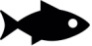 Уха из лосося и макрели, 250 Fish soup with salmon and mackerel, 250300Филе лосося с овощами гриль и соусом гремолата, 140/70/10Salmon fillet with grilled vegetables and gremolata sauce, 140/70/10860860Уха из лосося и макрели, 250 Fish soup with salmon and mackerel, 250300Филе лосося с овощами гриль и соусом гремолата, 140/70/10Salmon fillet with grilled vegetables and gremolata sauce, 140/70/10860860Грибной крем суп, 240/15Mushroom cream soup, 240/15300Филе лосося с овощами гриль и соусом гремолата, 140/70/10Salmon fillet with grilled vegetables and gremolata sauce, 140/70/10860860Томатный суп с сальсой, 200/20Tomato soup with salsa, 200/20280Филе судака с миндальным крастом и пюре с соусом сальса верде, 125/110/10Pike perch fillet with almond crust and mashed potatoes with salsa verde sauce, 125/110/10620620Томатный суп с сальсой, 200/20Tomato soup with salsa, 200/20280Филе судака с миндальным крастом и пюре с соусом сальса верде, 125/110/10Pike perch fillet with almond crust and mashed potatoes with salsa verde sauce, 125/110/10620620Куриный суп, 250Chicken soup, 250250Филе судака с миндальным крастом и пюре с соусом сальса верде, 125/110/10Pike perch fillet with almond crust and mashed potatoes with salsa verde sauce, 125/110/10620620Щи на копченых ребрышках, 250/20Cabbage soup on smoked ribs, 250/20300Cибас с соусом из трав и лимона, 200/50/30Sea bass with lemon herb sauce, 200/50/30 820820Щи на копченых ребрышках, 250/20Cabbage soup on smoked ribs, 250/20300Cибас с соусом из трав и лимона, 200/50/30Sea bass with lemon herb sauce, 200/50/30 820820Русский борщ, 250/20Russian borsch, 250/20300Палтус с пастой фрегола и соусом из болгарского перца, 120/115/15Halibut with fregola pasta and bell pepper sauce, 120/115/15970970Русский борщ, 250/20Russian borsch, 250/20300Палтус с пастой фрегола и соусом из болгарского перца, 120/115/15Halibut with fregola pasta and bell pepper sauce, 120/115/15970970Томатный суп с говядиной, 200/20/20Tomato soup with beef, 200/20/20330Палтус с пастой фрегола и соусом из болгарского перца, 120/115/15Halibut with fregola pasta and bell pepper sauce, 120/115/15970970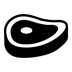 Стейк из говядины с томленым картофелем, 145/150/20Beef steak with stewed potatoes, 145/150/2012001200ПАСТА х  PASTAПАСТА х  PASTAСтейк из говядины с томленым картофелем, 145/150/20Beef steak with stewed potatoes, 145/150/2012001200С говядиной и вешенками в красном вине, 270With beef and oyster mushrooms in red wine, 270540Медальоны из свинины с киноа и вешенками, 120/120/15 Pork medallions with quinoa and oyster mushrooms, 120/120/15450450Карбонара, 240 Carbonara, 240420Медальоны из свинины с киноа и вешенками, 120/120/15 Pork medallions with quinoa and oyster mushrooms, 120/120/15450450Карбонара, 240 Carbonara, 240420Медальоны из свинины с киноа и вешенками, 120/120/15 Pork medallions with quinoa and oyster mushrooms, 120/120/15450450C креветками в остром соусе арабьята, 300With shrimps in spicy arrabbiata sauce, 300450Бефстроганов с картофельным пюре, 150/130Beef stroganoff with mashed potatoes, 150/130650650Пенне с овощами и соусом песто, 270Penne with vegetables and pesto, 270400Бефстроганов с картофельным пюре, 150/130Beef stroganoff with mashed potatoes, 150/130650650Пенне с овощами и соусом песто, 270Penne with vegetables and pesto, 270400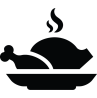 Утиное филе с муссом из айвы и тыквы с брусничным соусом, 130/80/20Duck fillet with apple-quince and pumpkin mousse with cowberry sauce, 130/80/20870870С лососем, 270/10With salmon, 270/10560Утиное филе с муссом из айвы и тыквы с брусничным соусом, 130/80/20Duck fillet with apple-quince and pumpkin mousse with cowberry sauce, 130/80/20870870С куриной грудкой и оливками, 235With chicken breast and olives, 235400Утиное филе с муссом из айвы и тыквы с брусничным соусом, 130/80/20Duck fillet with apple-quince and pumpkin mousse with cowberry sauce, 130/80/20870870Спагетти Болоньезе, 280Spaghetti Bolognese, 280470Курица с креветками и рисом, 200/150Chicken with shrimps and rice, 200/150500500Спагетти Болоньезе, 280Spaghetti Bolognese, 280470Курица с креветками и рисом, 200/150Chicken with shrimps and rice, 200/150500500Куриная грудка с черничным соусом,130/50/30Chicken breast with blueberry sauce,130/50/30 350350ДЕСЕРТЫ х  DESERTSДЕСЕРТЫ х  DESERTSВишневый штрудель с мороженым, 130/50Сherry strudel with ice cream, 130/50420ГАРНИР х GARNISHГАРНИР х GARNISHГАРНИР х GARNISHВишневый штрудель с мороженым, 130/50Сherry strudel with ice cream, 130/50420Брокколи с чесноком и чили, 170Broccoli with garlic and chili, 170Брокколи с чесноком и чили, 170Broccoli with garlic and chili, 170150Торт "Манго-маракуйя", 1/135Mango & passion fruit cake, 1/135300Овощи гриль, 200Grilled vegetables, 200Овощи гриль, 200Grilled vegetables, 200300Торт "Зеленый чай с белым шоколадом", 1/115Green tea with white chocolate cake, 1/115300Жареный картофель Ратте, 200Fried Ratte potatoes, 200Жареный картофель Ратте, 200Fried Ratte potatoes, 200150Торт "Три шоколада", 1/140Three chocolates cake, 1/140300Картофельное пюре, 150Mashed potatoes, 150Картофельное пюре, 150Mashed potatoes, 150150Ассорти мороженого, 1/150Assorted ice cream, 1/150300Картофель фри / French fries, 150Картофель фри / French fries, 150150Рис отварной / Boiled rice, 150Рис отварной / Boiled rice, 150150Все цены указаны в рублях. НДС не облагаются.Данное меню является рекламным материалом. С полным перечнем ингредиентов, входящих в состав блюд, вы можете ознакомиться в меню в уголке потребителяAll prices are in Rubles, not subject to VAT.This menu is an advertising material. You can see the full list of ingredients thatmake up the dishes on the consumer information board